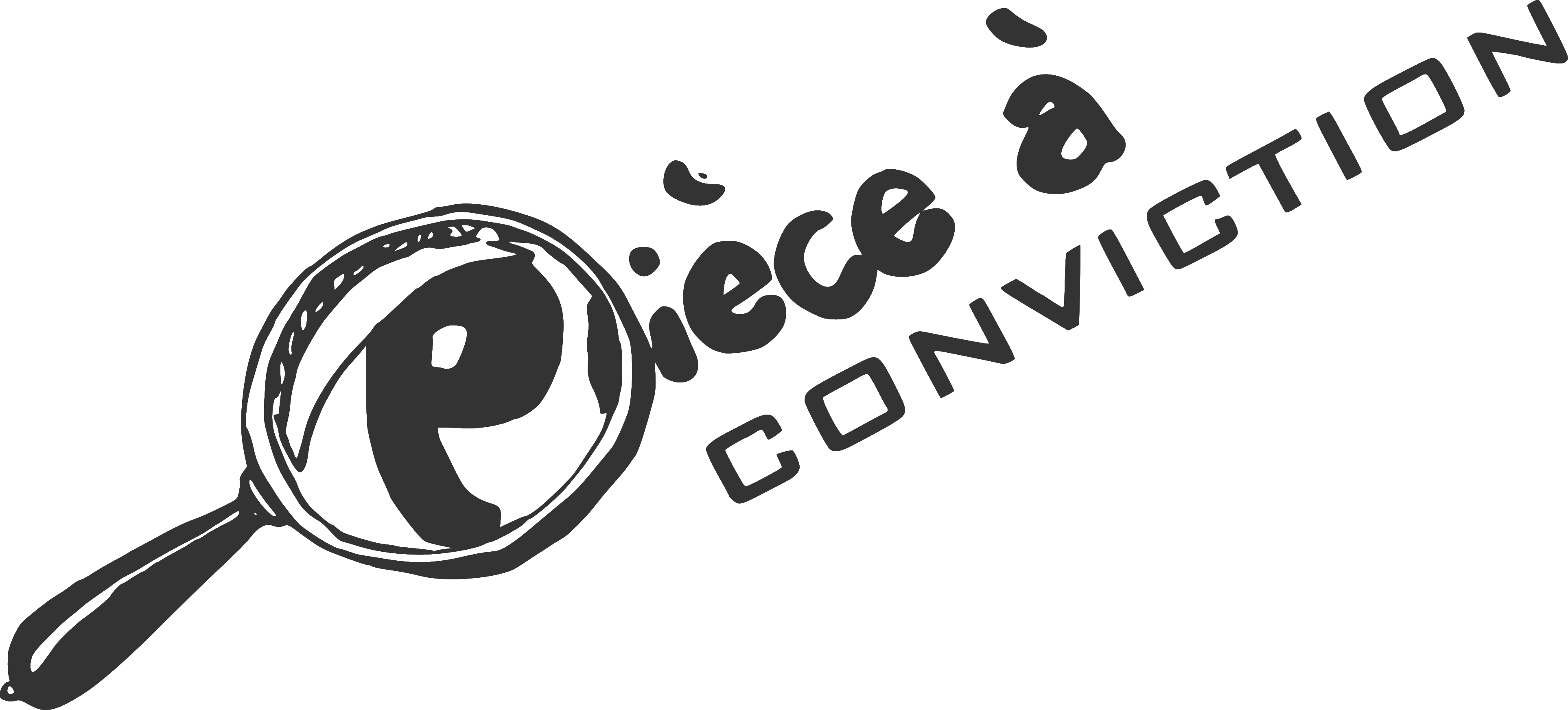 piece-a-conviction.frAtelier Chant (adultes)FORMULAIRE D’INSCRIPTIONDébut des ateliers le 2 octobreNom : …………………………………………………………………………..Prénom : ……………………………………………………………………….Adresse :……………………………………………………………………….Code postale : …………………….. Commune : …………………………..Téléphone : …………………………………………………………………….Mail : …………………………………………………………………………….Cotisation annuelle : 132 euros (130 euros + 2 euros d’adhésion à l’association.Règlement par chèque (possibilité de paiement en 1, 2 ou 3 versements), à l’ordre de l’association Pièce à conviction.Préinscriptions à déposer à la mairie de Brissac Quincé, 5 rue du Maréchal Foch ou à envoyer par mail à : pieceaconviction.brissac@gmail.comInscription définitive et règlement le 5 septembre 2020 de 10h à 12h, Salle des poètes, Brissac Quincé.Date :                                                                    Signature : Association loi 1901 W491003399, renseignements : piece-a-conviction.fr